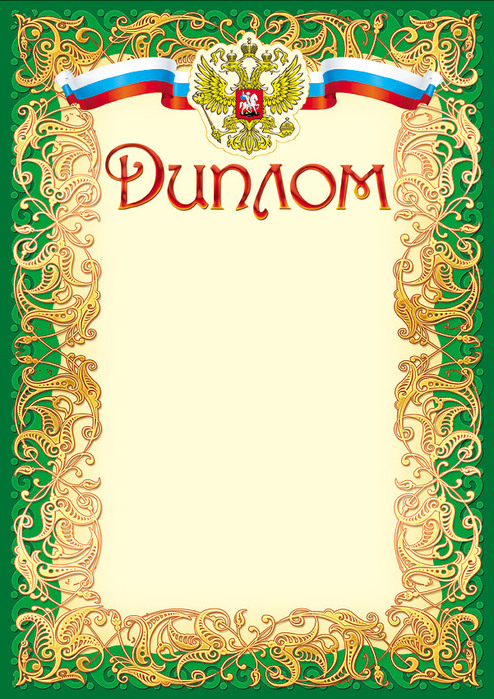 НаграждаетсяЗинова Арина Олеговнастудентка ГБОУ НПО Профессиональный лицей № 10 им. А. Давлетова г. Уфа, занявшая II местов общероссийском заочномисторико-литературном конкурсе«Слово о героях, слово о победах»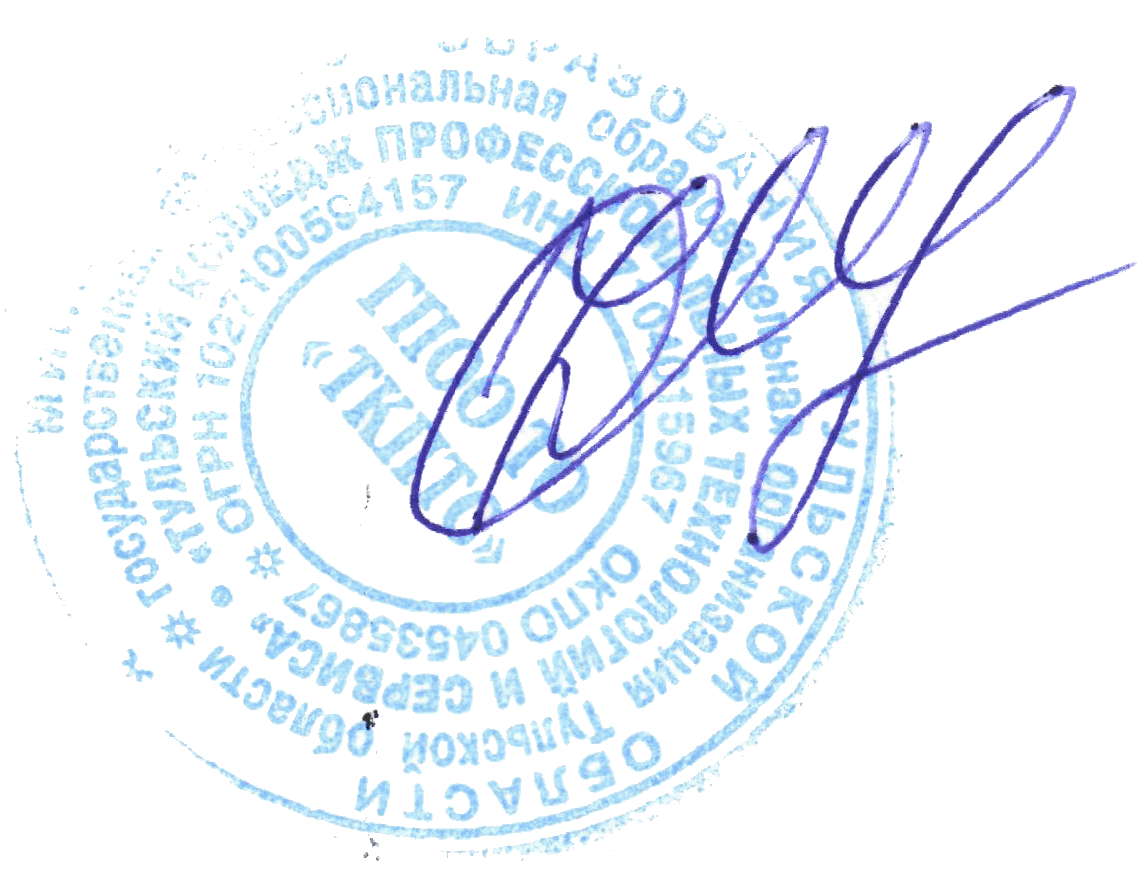                            Директор ГПОУ ТО                            «ТКПТС»                                 С.С. Курдюмов